       Одним  из самых интересных и занимательных дел в детском саду всегда  было экспериментирование. В нашем детском саду саду прошла тематическая неделя «Маленькие исследователи»,целью которой было привлечь внимание детей к такому виду деятельности как экспериментирование, дети  узнали много нового и интересного.В течении недели дети проводили  несложные опыты с использованием подручных средств и предметов; учились рассуждать, анализировать, делать выводы и объяснять с научной точки зрения. В процессе экспериментирования дети получали  возможность удовлетворить свою любознательность и получили ответы на волнующие их вопросы «Почему? Зачем? Как? Что будет, если…?», почувствовали себя учеными, исследователями, первооткрывателями. Родители совместно с ребенком  подготовили  интересные эксперименты и  дети уже самостоятельно продемонстрировали их на итоговом мероприятии в конце недели!  Большую радость, удивление и даже восторг дети испытывают от своих маленьких и больших «открытий», которые вызывают у них чувство удовлетворения от проделанной работы. Исследования увлекали и удивляли мальчишек и девчонок, вся неделя прошла в атмосфере творчества, интереса, познавательной активности. Ребята убеждались в том, сколько всего необычного есть в мире!                         «Умейте открыть перед ребёнком в окружающем мире что-то одно, но открыть так, чтобы кусочек жизни заиграл перед детьми всеми красками радуги. Оставляйте всегда что-то недосказанное, чтобы ребёнку захотелось ещё и ещё раз возвратиться к тому, что он узнал»Сухомлинский В.А.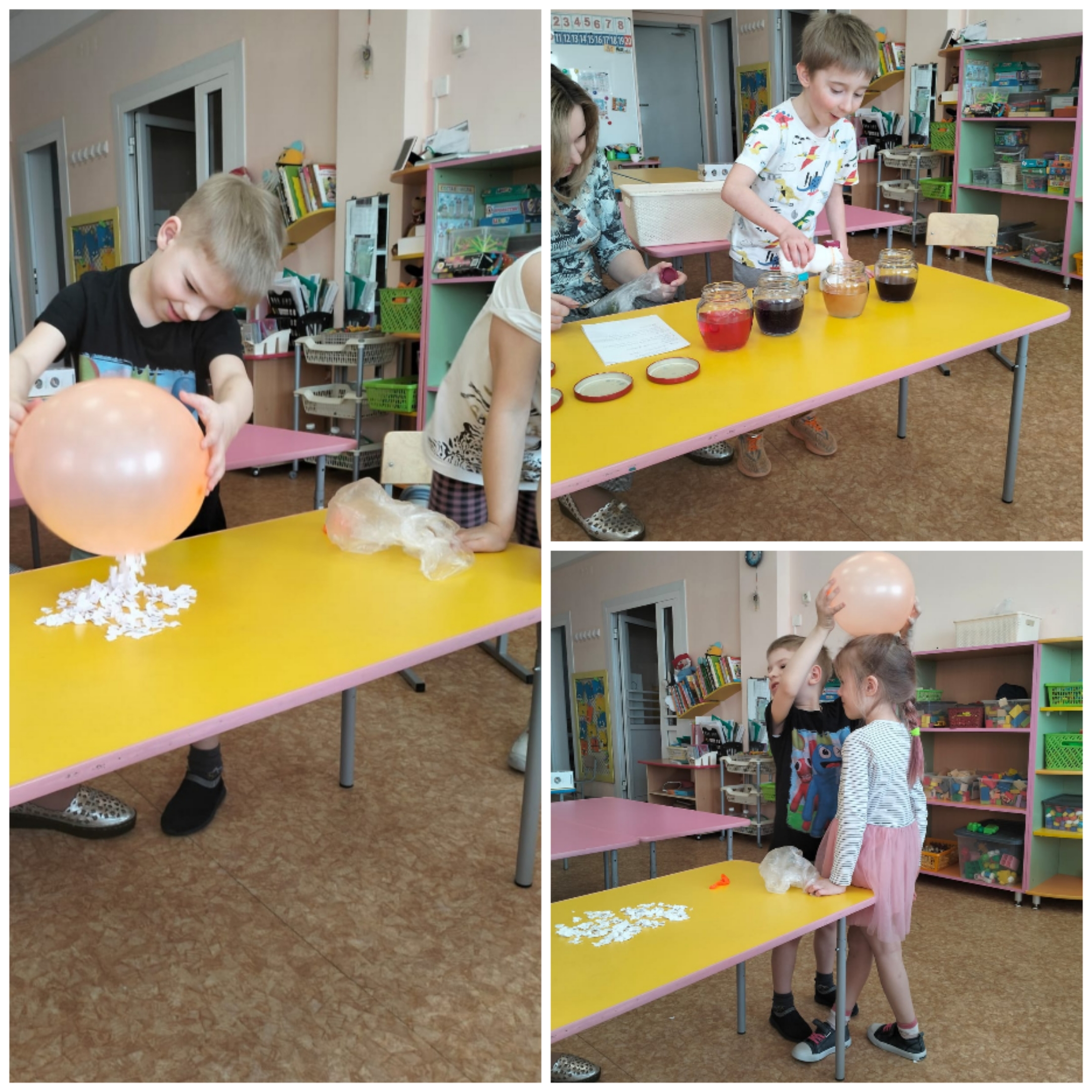 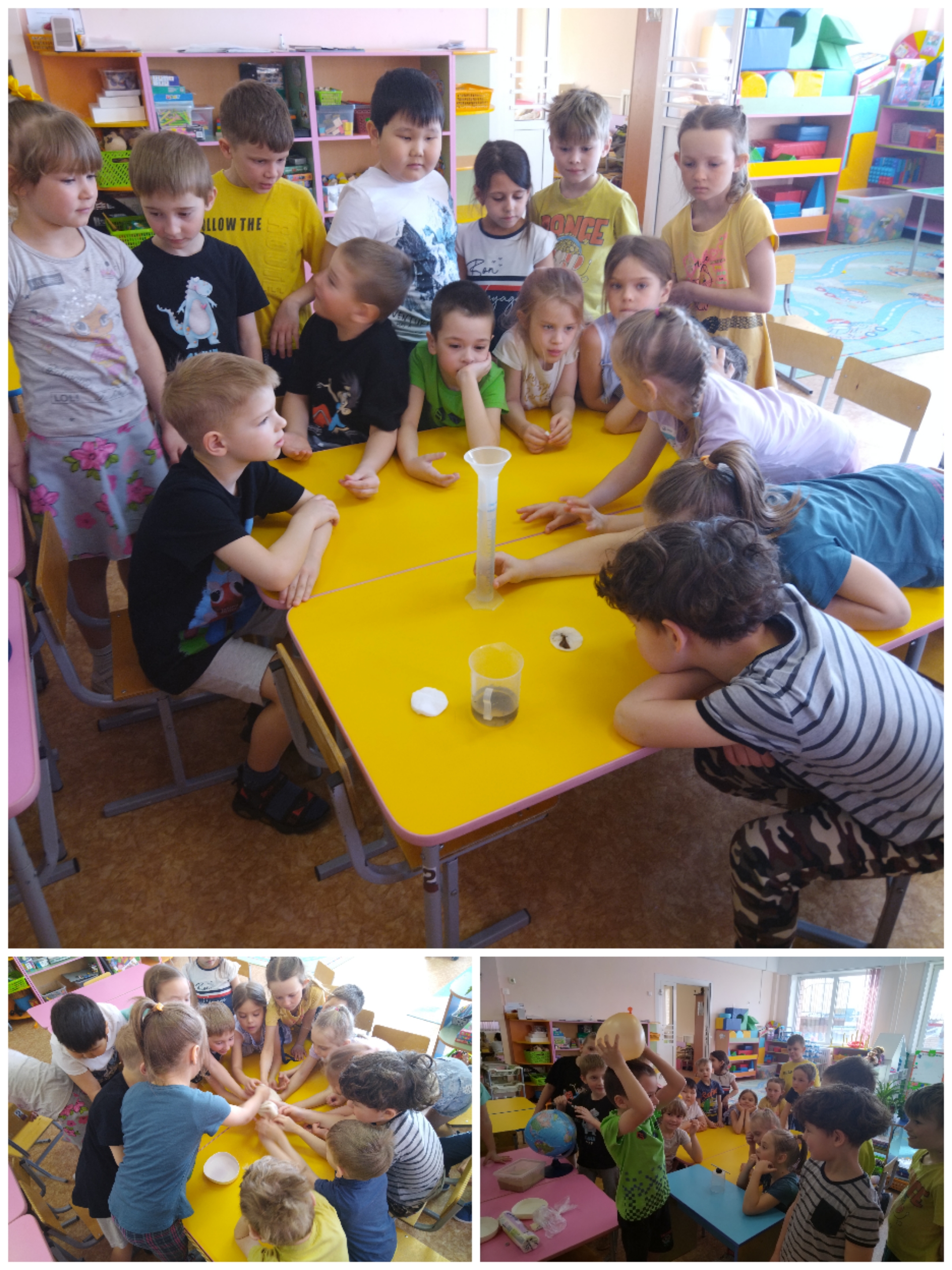 ПАМЯТКА ДЛЯ РОДИТЕЛЕЙдля поддержания интереса детей к познавательному экспериментированию
1. Нельзя отказываться от совместных действий с ребенком, игр и т.д. 2. Не следует бесконечно указывать на ошибки и недостатки деятельности ребенка. 3. Поощрять любопытство, которое порождает потребность в новых впечатлениях, любознательность: она порождает потребность в исследовании.4. Предоставлять возможность действовать с разными предметами и материалами, поощрять экспериментирование. 5. Если у вас возникает необходимость что-то запретить, то обязательно объясните, почему вы это запрещаете и помогите определить, что можно или как можно.Проявляя заинтересованность к деятельности ребенка, беседуйте с ним о его намерениях, целях (это научит его целеполаганию), о том, как добиться желаемого результата (это поможет осознать процесс деятельности). Расспросите о результатах деятельности, о том, как ребенок их достиг (он приобретет умение формулировать выводы, рассуждая и аргументируя).                                               «Самое лучшее открытие – то, которое ребенок делает сам»Ральф У. Эмерсон